  GMINA DYGOWO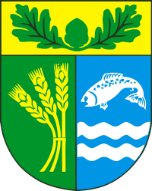      ul. Kolejowa 1	                                                                               tel         (0-94) 358-41-95      78 - 113 Dygowo                                                                          fax        (0-94) 712-60-22    www.dygowo.pl	                                                                              e-mail     ug@dygowo.pl       ____________________________________              ___________________________________________________SPECYFIKACJA   ISTOTNYCH    WARUNKÓW ZAMÓWIENIAZAMAWIAJĄCY:Gmina  Dygowo Ul. Kolejowa 178-113 DygowoTel: 94 35 84 195Fax: 94 712 60 22   PRZETARG  NIEOGRANICZONY  NA USŁUGĘ PN.:„Odbiór, transport i zagospodarowanie odpadów komunalnych z nieruchomości zamieszkałych z  terenu gminy Dygowo”Podstawa prawna: Ustawa z dnia 29 stycznia 2004 r. Prawo zamówień publicznych(Dz. U. z 2018 r. poz. 1986)
                                                                                                         Zatwierdzam: 										                                                                                                   
							Grzegorz Starczyk					                                    Wójt Gminy DygowoI. Nazwa i adres Zamawiającego:Gmina DYGOWOreprezentowana przez Wójta Gminy ul. Kolejowa 1, 78-113 Dygowo, Tel., fax. 094/35 84 194 www.dygowo.ple-mail: ug@dygowo.pl II. Tryb udzielenia zamówieniaDo udzielenia przedmiotowego zamówienia stosuje się przepisy ustawy z dnia 29 stycznia 2004r. – Prawo zamówień publicznych (Dz. U. z 2018 r. poz. 1986) oraz w sprawach nieuregulowanych ustawą, przepisy ustawy – Kodeks cywilny.Udzielenie zamówienia następuje w trybie przetargu nieograniczonego o wartości mniejszej niż kwota określona w przepisach wydanych na podstawie art. 11 ust. 8 ww. ustawy, zgodnie z wymogami określonymi w niniejszej Specyfikacji Istotnych Warunków Zamówienia. III.  Opis przedmiotu zamówieniaKod CPV:		90500000-2   usługi wywozu odpadów			90512000-9   usługi transportu odpadów	                       90513100-7   usługi wywozu odpadów pochodzących z gospodarstw                                                      domowych    			90510000-5 – usuwanie i obróbka odpadów			90514000-3   usługi recyklingu odpadów1. Zakres przedmiotu zamówienia obejmuje:a) odbiór, transport i zagospodarowanie odpadów komunalnych:- odpady wielkogabarytowe,- zużyte opony,- zmieszane odpady z budowy, remontów i demontażu,- przeterminowane leki,- gruz ceglanyWykonawca przekaże odebrane odpady do instalacji przetwarzania odpadów, zgodnie z Planem Gospodarki Odpadami dla Województwa Zachodniopomorskiego na lata 2016 – 2022 z uwzględnieniem perspektywy na lata 2023 - 2028 na obszarze Wschodniego Regionu Gospodarki Odpadami, stanowiącym załącznik do uchwały Nr XVIII/321/16 Sejmiku Województwa Zachodniopomorskiego z dnia 27 grudnia 2016r.Wykonawca jest zobowiązany do przekazania odpadów komunalnych do regionalnej instalacji przetwarzania odpadów komunalnych, tj: Regionalny Zakład Odpadów Komunalnych Korzyścienko w zakresie odpadów oznaczonych kodami: 20 03 01; 20 02 01; 15 01 01; 15 01 07; 15 01 02.Szczegółowy zakres przedmiotu zamówienia określony został w szczegółowym opisie przedmiotu zamówienia, który stanowi załącznik Nr 1 do specyfikacji istotnych warunków zamówienia.b) odbiór i transport odpadów komunalnychBezpośrednio z terenów nieruchomości zamieszkałych odbierane będą następujące frakcje odpadów komunalnych:- zmieszanych oraz pozostałych po segregacji,- ulegające biodegradacji- opakowaniowe ze szkła, w tym odpady opakowaniowe ze szkła;- opakowania z papieru, w tym tektury, odpady opakowaniowe z tektury,- odpady metali, w tym odpady opakowaniowe z metali, odpady tworzyw sztucznych, w tym odpady opakowaniowe tworzyw sztucznych, oraz odpady opakowaniowe wielomateriałowe;c) wyposażenie nieruchomości, na których zamieszkują mieszkańcy w pojemniki
do zbierania odpadów komunalnych:Wykonawca przekaże  odebrane odpady do instalacji przetwarzania odpadów  dla regionu wschodniego, tj. do Regionalnego Zakładu Odzysku Odpadów Komunalnych w Korzyścienku. Zarządzający: Miejski Zakład Zieleni, Dróg i Ochrony Środowiska Sp. z o.o. w Kołobrzegu.Termin wykonania zamówieniaTermin wykonania zamówienia: od 01.01.2019 do 31.12.2019 roku.W odniesieniu do wyposażenia nieruchomość w pojemniki na odpady – na dzień 1 stycznia 2019 roku wszystkie nieruchomości na terenie gminy Dygowo (zgodnie z wykazem przekazanym w dniu podpisania umowy) muszą być wyposażone w pojemniki.  V.  Podstawy wykluczeniaV.1 Wykonawcy ubiegający się o udzielenie zamówienia nie mogą podlegać wykluczeniu na podstawie  art. 24 ust. 1 pkt. 12-23 ustawy pzp.	V.2 Zamawiający nie przewiduje wykluczenia z postępowania na podstawie art. 24 ust. 5 ustawy pzp.VI. Warunki udziału w postępowaniu oraz opis sposobu dokonywania oceny spełniania tych warunków.VI.1. O udzielenie zamówienia mogą ubiegać się wykonawcy, którzy: nie podlegają wykluczeniu z postępowania. spełniają warunki udziału w postępowaniu, określone w pkt. VI.2. SIWZ  VI.2. O udzielenie zamówienia mogą ubiegać się wykonawcy, którzy spełniają warunki wymienione w art. 22 ust. 1b ustawy, dotyczące: 1) Kompetencji lub uprawnień do prowadzenia określonej działalności zawodowej, o ile wynika to z odrębnych przepisów:a) wpis do rejestru działalności regulowanej, o którym mowa w art. 9b ust. 1 ustawy z dnia 13 września 1996 r. o utrzymaniu czystości o porządku w gminach (Dz. U. z 2018 r. poz. 1454 ze zm.) prowadzonego przez Wójta Gminy Dygowo;b) zezwolenie na zbieranie odpadów objętych niniejszym zamówieniem wydane na podstawie art. 41 ustawy z dnia 14 grudnia 2012 r. o odpadach (Dz. U. z 2018 r, poz. 992 ze zm.).;c) aktualne zezwolenie na transport odpadów objętych niniejszym zamówieniem wydane na podstawie art. 41 ustawy z dnia 14 grudnia 2012 r. o odpadach (Dz. U. z 2018 r, poz. 992 ze zm.);2) dysponowania odpowiednim potencjałem technicznym i osobami zdolnymi do wykonania zamówienia:a) Wykonawca zobowiązany jest posiadać bazę magazynowo-transportową, spełniającą wymagania określone w rozporządzeniu Ministra Środowiska z 11 stycznia 2013 r. w sprawie szczegółowych wymagań w zakresie odbierania odpadów komunalnych od właścicieli nieruchomości ( Dz. U. z 2013 r., poz. 122);b) Wykonawca zobowiązany jest posiadać co najmniej 2 pojazdy przystosowane do odbierania zmieszanych odpadów komunalnych, co najmniej 2 pojazdy przystosowane do odbierania selektywnie zbieranych odpadów komunalnych, co najmniej jeden pojazd do odbierania odpadów bez funkcji kompaktującej, spełniające wymagania określone  w rozporządzeniu Ministra Środowiska z 11 stycznia 2013 r. w sprawie szczegółowych wymagań w zakresie odbierania odpadów komunalnych od właścicieli nieruchomości ( Dz. U. z 2013 r., poz. 122);c) wykaz wykonanych, a w przypadku świadczeń okresowych lub ciągłych również wykonywanych głównych usług w zakresie niezbędnym do wykazania spełniania warunku wiedzy i doświadczenia, wykonanych w okresie ostatnich trzech lat przed upływem terminu składania ofert, a jeżeli okres prowadzenia działalności jest krótszy - w tym okresie, z podaniem ich wartości, przedmiotu, dat wykonania i podmiotów, na rzecz których usługi zostały wykonane, oraz załączeniem dowodów czy zostały wykonane lub są wykonywane należycie– sporządzony zgodnie z załącznikiem Nr 5 do SIWZ.3) sytuacji ekonomicznej i finansowej:a) Wykonawca spełni warunek jeśli wykaże, że jest ubezpieczony od odpowiedzialności cywilnej w zakresie prowadzonej działalności na sumę ubezpieczenia nie mniejszą niż 300.000,00 zł (słownie: trzysta tysięcy złotych 00/100).W przypadku wykonawców ubiegających się o wspólne udzielenie zamówienia żaden z nich nie może podlegać wykluczeniu z postępowania . Warunki udziału w postępowaniu opisane w niniejszej SIWZ wykonawcy ubiegający się wspólnie o udzielenie zamówienia powinni spełniać łącznie.VII. Wykaz oświadczeń i dokumentów, potwierdzających spełnianie udziału
w postępowaniu oraz brak podstaw wykluczenia1. Wykonawcy ubiegający się o udzielenie zamówienia zobowiązany jest przedłożyć wraz z ofertą:  a) Oświadczenia wstępnie potwierdzające, że spełnia warunki udziału w postępowaniu określone w   pkt. VI.2 SIWZ oraz, że nie podlega wykluczeniu z udziału w postępowaniu, tj. :b) Oświadczenie dotyczące przesłanek wykluczenia z postępowania składane na podstawie art. 25a ust. 1 ustawy pzp (wg wzoru stanowiącego załącznik Nr 3 do SIWZ);c) Oświadczenie dotyczące spełniania warunków udziału w postępowaniu składane na podstawie art. 25a ust.1 ustawy pzp (wg wzoru stanowiącego załącznik Nr 4 do SIWZ). 2. W przypadku wspólnego ubiegania się o zamówienie przez wykonawców oświadczenie, o którym mowa w rozdz. VII. 1 niniejszej SIWZ, składa każdy z wykonawców wspólnie ubiegających się o zamówienie. Oświadczenie to ma potwierdzać spełnianie warunków udziału w postępowaniu, brak podstaw wykluczenia w zakresie, w którym każdy z wykonawców wykazuje spełnianie warunków udziału w postępowaniu, brak podstaw wykluczenia. 3. Zamawiającego żąda aby wykonawca, który zamierza powierzyć wykonanie części zamówienia podwykonawcom, w celu wykazania braku istnienia wobec nich podstaw wykluczenia z udziału w postępowaniu zamieścił informacje o podwykonawcach w oświadczeniu, o którym mowa w rozdz. VII. 1 niniejszej SIWZ. 4. Wykonawca, który powołuje się na zasoby innych podmiotów, w celu wykazania braku istnienia wobec nich podstaw wykluczenia oraz spełnienia - w zakresie, w jakim powołuje się na ich zasoby - warunków udziału w postępowaniu zamieszcza informację o tych podmiotach w oświadczeniu, o którym mowa w rozdz. VIII. 1 niniejszej SIWZ dotyczące tych podmiotów. 5. Zamawiający przed udzieleniem zamówienia, wezwie wykonawcę, którego oferta została najwyżej oceniona, do złożenia w wyznaczonym terminie (nie krótszym niż 5 dni) aktualnych na dzień złożenia następujących oświadczeń lub dokumentów: a) aktualny odpis z właściwego rejestru lub z centralnej ewidencji i informacji o działalności gospodarczej, jeżeli odrębne przepisy wymagają wpisu do rejestru lub ewidencji, w celu wykazania braku podstaw do wykluczenia w oparciu o art. 24 ust. 5 pkt 1 ustawy Pzp, wystawiony nie wcześniej niż 6 miesięcy przed upływem terminu składania ofert, b) opłaconą polisę, a w przypadku jej braku inny dokument potwierdzający, że Wykonawca jest ubezpieczony od odpowiedzialności cywilnej w zakresie prowadzonej działalności gospodarczej związanej z przedmiotem zamówienia na kwotę nie mniejszą niż wskazana w pkt VI.2 niniejszej SIWZ.c) aktualne zezwolenie Wójta Gminy Dygowo na prowadzenie działalności w zakresie odbierania odpadów komunalnych w rozumieniu przepisów o utrzymaniu czystości i porządku w gminach, d) aktualne zezwolenie na zbieranie odpadów wydane na podstawie ustawy o odpadach, e) aktualne zezwolenie na transport odpadów wydanej na podstawie ustawy o odpadach. f) aktualne zaświadczenie właściwego naczelnika urzędu skarbowego potwierdzające, że wykonawca nie zalega z opłacaniem podatków, lub zaświadczenie, że uzyskał przewidziane prawem zwolnienie, odroczenie lub rozłożenie na raty zaległych płatności lub wstrzymanie w całości wykonania decyzji właściwego organu - wystawione nie wcześniej niż 3 miesiące przed upływem terminu składania ofert.g) aktualne zaświadczenia właściwego oddziału Zakładu Ubezpieczeń Społecznych lub Kasy Rolniczego Ubezpieczenia Społecznego potwierdzające, że wykonawca nie zalega z opłacaniem składek na ubezpieczenia zdrowotne i społeczne, lub potwierdzenie, że uzyskał przewidziane prawem zwolnienie, odroczenie lub rozłożenie na raty zaległych płatności lub wstrzymanie w całości wykonania decyzji właściwego organu – wystawione nie wcześniej niż 3 miesiące przed upływem terminu składania ofert.h) wykaz wykonanych, a w przypadku świadczeń okresowych lub ciągłych również wykonywanych głównych usług w zakresie niezbędnym do wykazania spełniania warunku wiedzy i doświadczenia, wykonanych w okresie ostatnich trzech lat przed upływem terminu składania ofert, a jeżeli okres prowadzenia działalności jest krótszy - w tym okresie, z podaniem ich wartości, przedmiotu, dat wykonania i podmiotów, na rzecz których usługi zostały wykonane, oraz załączeniem dowodów czy zostały wykonane lub są wykonywane należycie– sporządzony zgodnie z załącznikiem Nr 5 do SIWZ. 6. Wykonawca w terminie 3 dni od dnia zamieszczenia na stronie internetowej informacji, o której mowa w art. 86 ust. 5 ustawy Pzp, przekaże zamawiającemu oświadczenie o przynależności lub braku przynależności do tej samej grupy kapitałowej, o której mowa w art. 24 ust. 1 pkt 23 ustawy Pzp. wraz ze złożeniem oświadczenia, wykonawca może przedstawić dowody, że powiązania z innym wykonawcą nie prowadzą do zakłócenia konkurencji w postępowaniu o udzielenie zamówienia. Wzór oświadczenia stanowi załącznik Nr 6 do SIWZ7. W zakresie nie uregulowanym SIWZ, zastosowanie mają przepisy rozporządzenia Ministra Rozwoju z dnia 26 lipca 2016 r. w sprawie rodzajów dokumentów, jakich może żądać zamawiający od wykonawcy w postępowaniu o udzielenie zamówienia (Dz. U. z 2016 r., poz. 1126). 8. Jeżeli wykonawca nie złoży oświadczenia, o którym mowa w rozdz. VI. 1. niniejszej SIWZ, oświadczeń lub dokumentów potwierdzających okoliczności, o których mowa w art. 25 ust. 1 ustawy PZP, lub innych dokumentów niezbędnych do przeprowadzenia postępowania, oświadczenia lub dokumenty są niekompletne, zawierają błędy lub budzą wskazane przez zamawiającego wątpliwości, zamawiający wezwie do ich złożenia, uzupełnienia, poprawienia w terminie przez siebie wskazanym, chyba że mimo ich złożenia oferta wykonawcy podlegałaby odrzuceniu albo konieczne byłoby unieważnienie postępowania.9.Forma oświadczeń i dokumentów:a) Oświadczenia dotyczące wykonawcy i innych podmiotów, na których zdolnościach polega wykonawca na zasadach określonych w art. 22a ustawy pzp składane są w oryginale.b) Dokumenty inne niż oświadczenia, o których mowa w ppkt. 1, składane są w oryginale lub kopii poświadczonej za zgodność z oryginałem.c) Poświadczenia za zgodność z oryginałem dokonuje odpowiednio wykonawca, podmiot, na którego zdolnościach polega wykonawca albo wykonawcy wspólnie ubiegający się o zamówienie, w zakresie dokumentów, które każdego z nich dotyczą.d) Zamawiający może żądać przedstawienia oryginału lub notarialnie poświadczonej kopii dokumentów, o których mowa w niniejszej SIWZ, innych niż oświadczenia, wyłącznie wtedy, gdy złożona kopia dokumentu jest nieczytelna lub budzi wątpliwości co do jej prawdziwości.e) Dokumenty sporządzone w języku obcym są składane wraz z tłumaczeniem na język polski.VIII. Informacje o sposobie porozumiewania się zamawiającego z wykonawcami:1. Oświadczenia, wnioski, zawiadomienia, wyjaśnienia oraz inne informacje zamawiający i wykonawcy przekazują pisemnie. 2. Komunikacja między zamawiającym a wykonawcą odbywa się za pośrednictwem operatora pocztowego w rozumieniu ustawy z dnia 23.11.2012 r. - Prawo pocztowe (Dz. U. z 2017 r. poz. 1481 ze zm.), osobiście, za pośrednictwem posłańca, faksu lub przy użyciu środków komunikacji elektronicznej. Przez środki komunikacji elektronicznej, zgodnie z art. 2 pkt. 5 ustawy z dnia 18.07.2002 r. o świadczeniu usług drogą elektroniczną (Dz. U. z 2017 r. poz. 1219 ze zm.) należy rozumieć - rozwiązania techniczne, w tym urządzenia teleinformatyczne i współpracujące z nimi narzędzia programowe, umożliwiające indywidualne porozumiewanie się na odległość przy wykorzystaniu transmisji danych między systemami teleinformatycznymi, a w szczególności pocztą elektroniczną.3. Oświadczenia, wnioski, zawiadomienia oraz informacje przekazane za pośrednictwem faksu lub przy użyciu środków komunikacji elektronicznej uważa się za złożone w terminie, jeżeli każda ze stron na żądanie drugiej strony niezwłocznie potwierdza fakt ich otrzymania. W przypadku nie potwierdzenia przez wykonawcę faktu otrzymania dokumentów za pośrednictwem faksu lub przy użyciu środków komunikacji elektronicznej zamawiający uzna, iż dokumenty dotarły czytelnie do wykonawcy w dniu i godzinie ich nadania - zgodnie z raportem rejestru połączeń urządzenia faksowego lub potwierdzenia z poczty elektronicznej.4. Wszelką korespondencję pomiędzy zamawiającym a wykonawcami wspólnie ubiegającymi się o zamówienie będzie dokonywana do rąk ustanowionego pełnomocnika ze skutkiem dla wszystkich wykonawców.5. Osoby uprawnione do porozumiewania się z Wykonawcami:Monika Kamińska tel 94 35 84 631, fax 94 35 84 194, adres e-mail m.kaminska@dygowo.pl6. Wykonawca może zwrócić się do Zamawiającego o wyjaśnienie treści specyfikacji istotnych warunków zamówienia. Zamawiający jest obowiązany niezwłocznie udzielić wyjaśnień, jednak nie później niż na 2 dni przed terminem składania ofert, pod warunkiem, że wniosek o wyjaśnienie treści specyfikacji istotnych warunków zamówienia wpłynął do zamawiającego nie później niż do końca dnia, w którym upływa połowa wyznaczonego terminu składania ofert.7. Treść zapytań wraz z wyjaśnieniami Zamawiający przekazuje wykonawcom, którym przekazał specyfikację, bez ujawniania źródła zapytania oraz udostępnia tę treść na stronie internetowej pod adresem gdzie została zamieszczona specyfikacja.  8. Zamawiający nie przewiduje zorganizowania spotkania wszystkich Wykonawców w celu wyjaśnienia wątpliwości dotyczących treści niniejszej specyfikacji.  9. W uzasadnionych przypadkach Zamawiający może przed upływem terminu składania ofert, zmienić treść SIWZ. Dokonaną zmianę SIWZ zamawiający udostępnia na stronie internetowej.   10. Jeżeli zmiana treści specyfikacji prowadzi do zmiany treści ogłoszenia o zamówieniu Zamawiający zamieszcza zmianę ogłoszenia o zamówieniu w Biuletynie Zamówień Publicznych.  11. Zamawiający niezwłocznie po zamieszczeniu zmiany treści ogłoszenia o zamówieniu w Biuletynie Zamówień Publicznych zamieszcza informację o zmianach w swojej siedzibie oraz na stronie internetowej.  12. Jeżeli w wyniku zmiany treści specyfikacji nieprowadzącej do zmiany treści ogłoszenia o zamówieniu jest niezbędny dodatkowy czas na wprowadzenie zmian w ofertach, Zamawiający przedłuża termin składania ofert i informuje o tym Wykonawców, którym przekazano specyfikację, oraz na stronie internetowej, na której udostępniono specyfikację.13. Jeżeli zmiana, o której mowa 13, jest istotna, w szczególności dotyczy określenia przedmiotu, wielkości lub zakresu zamówienia, kryteriów oceny ofert, warunków udziału w postępowaniu lub sposobu oceny ich spełniania, zamawiający przedłuża termin składania wniosków o dopuszczenie do udziału w postępowaniu lub termin składania ofert o czas niezbędny na wprowadzenie zmian we wnioskach lub ofertachIX. Wymagania dotyczące wadiumZamawiający nie wymaga wniesienia wadium.X. Termin związania ofertą1. Termin związania ofertą wynosi 30 dni. Bieg terminu rozpoczyna się wraz z upływem terminu składania ofert. 2. Wykonawca samodzielnie lub na wniosek Zamawiającego może przedłużyć termin związania ofertą, z tym że Zamawiający może tylko jeden raz, co najmniej na 3 dni przed upływem terminu związania ofertą, zwrócić się do Wykonawców o wyrażenie zgody na przedłużenie terminu, o którym mowa w pkt. X.1., o oznaczony okres, nie dłuższy jednak niż 60 dni. Zgoda Wykonawcy na przedłużenie terminu związania ofertą winna być wyrażona na piśmie.XI. Opis sposobu przygotowania ofertyWykonawca może złożyć tylko jedną ofertę.Wszelkie koszty związane z przygotowaniem i złożeniem oferty ponosi Wykonawca.Ofertę należy złożyć w języku polskim z zachowaniem formy pisemnej pod rygorem nieważności.Ofertę należy sporządzić z wykorzystaniem formularzy /druków stanowiących załączniki do niniejszej Specyfikacji Istotnych Warunków Zamówienia, bądź zgodnie z tymi formularzami.Oferta oraz inne dokumenty i oświadczenia, o których mowa w Specyfikacji Istotnych Warunków Zamówienia, muszą być podpisane przez Wykonawcę lub upoważnionego do składania woli w imieniu Wykonawcy. Upoważnienie do podpisania oferty musi być dołączone do oferty w oryginale lub kopii poświadczonej za zgodność z oryginałem przez notariusza, o ile nie wynika ono z innych dokumentów załączonych przez wykonawcę. Uprawnienie do podpisania dokumentów musi wynikać z odpisu właściwego rejestru lub z centralnej ewidencji i informacji o działalności gospodarczej albo z załączonego pełnomocnictwa.Oferta musi być wypełniona w sposób czytelny, niezmywalnym tuszem, atramentem, wszelkie poprawki lub zmiany w tekście oferty muszą być parafowane przez wykonawcę.Wszelkie miejsca, w których Wykonawca naniósł zmiany winny być podpisane przez osobę(-y) podpisującą(-e) ofertę w sposób umożliwiający identyfikację podpisu. Poprawki mogą być dokonane jedynie poprzez czytelne przekreślenie błędnego zapisu i wstawienie poprawnego.Wykonawca ma prawo złożyć tylko jedną ofertę i zaproponować tylko jedną cenę. Oferta musi obejmować całość zamówienia.Zaleca się, żeby wszystkie zapisane strony oferty z załącznikami były ponumerowane i spięte w sposób zapobiegający dekompletacji jej zawartościOferty trwale nie zamknięte nie będą rozpatrywane.Oferta złożona po terminie zostanie zwrócona wykonawcy bez otwierania.Ofertę wraz z załącznikami należy umieścić w zaklejonej kopercie z opisem:Gmina Dygowo, Przetarg na: „Odbiór, transport i zagospodarowanie odpadów komunalnych z nieruchomości zamieszkałych z terenu gminy Dygowo”. Nie otwierać przed 07.12.2018 r., godz. 1000XII. Miejsce i termin składania oraz otwarcia ofertOferty należy dostarczyć na adres:Urząd Gminy DygowoUl. Kolejowa 178-113 DygowoPokój Nr 8 (sekretariat)Termin składania ofert upływa dnia 	07.12.2018r., o godz. 930.    Otwarcie ofert nastąpi dnia 	07.12.2018r., o godz. 1000 w siedzibie Zamawiającego – Urząd Gminy Dygowo ul. Kolejowa 1, 78-113 Dygowo, pokój Nr 8Otwarcie ofert jest jawne.5) Bezpośrednio przed otwarciem ofert Zamawiający poda kwotę, jaką zamierza przeznaczyć na sfinansowanie zamówienia. W trakcie otwarcia ofert Zamawiający odczyta nazwę (firmę) oraz adres Wykonawcy, którego oferta jest otwierana oraz informacje dotyczące ceny oferty. Niezwłocznie po otwarciu ofert zamawiający zamieszcza na stronie internetowej informacje dotyczące:a) 	kwoty, jaką zamierza przeznaczyć na sfinansowanie zamówienia;b)	firm oraz adresów wykonawców, którzy złożyli oferty w terminie;c)	ceny, terminu wykonania zamówienia, okresu gwarancji i warunków płatności zawartych w ofertach.6) Zmiany i wycofanie oferty:a)	Wykonawca może, przed upływem terminu do składania ofert, zmienić lub wycofać ofertę. Zarówno zmiana jak i wycofanie oferty wymagają zachowania formy pisemnej.b)	Zmiany dotyczące treści oferty powinny być przygotowane, opakowane i zaadresowane w ten sam sposób co oferta. Dodatkowo opakowanie, w którym jest przekazywana zmieniona oferta należy opatrzyć napisem „ZMIANA”.c)	Powiadomienie o wycofaniu oferty powinno być opakowane i zaadresowane w ten sam sposób co oferta. Dodatkowo opakowanie, w którym jest przekazywane to powiadomienie należy opatrzyć napisem „WYCOFANIE”7) Ofertę złożoną po terminie zwraca się bez otwierania po upływie terminu 
przewidzianego na wniesienie protestu.XIII. Opis sposobu obliczenia ceny 1. Wykonawca określi cenę oferty na podstawie dokumentów stanowiących opis przedmiotu zamówienia i wszelkich innych postanowień specyfikacji istotnych warunków zamówienia.2. Wykonawca zobowiązany jest podać w ofercie ceny brutto za wykonanie przedmiotu zamówienia (podając je w zapisie liczbowym i słownie), uwzględniającą podatek od towarów i usług w stawce właściwej na dzień złożenia oferty. Cena brutto będzie podlegała ocenie w ramach przyjętego kryterium oceny ofert.3. Na potrzeby obliczenia ceny oferty należy przyjąć szacowane ilości odpadów przeznaczonych do odbioru od właścicieli nieruchomości i zagospodarowania w okresie trwania umowy:Podane ilości należy przemnożyć przez cenę jednostkową dla każdego z rodzajów odbieranych odpadów, uzyskane w ten sposób kwoty zsumować i podać w formularzu ofertowym jako cenę oferty. 4. Wykonawca zobowiązany jest przedstawić ceny jednostkowe za 1 Mg odbioru poszczególnych frakcji odpadów. Ceny jednostkowe zawierają wszelkie koszty związane z realizacją zamówienia i służyć będą wyliczeniu wynagrodzenia za faktyczną ilość odebranych odpadów oraz będą stałe przez cały okres trwania umowy. 5. Cena winna być wyrażona w złotych (PLN) z dokładnością do dwóch miejsc po przecinku. XIV. Opis kryterium, którymi zamawiający będzie się kierował przy wyborze oferty i sposób ocen1.	Przy dokonywaniu wyboru najkorzystniejszej oferty Zamawiający stosować będzie następujące kryteria :          a)  cena – waga 60 pkt, w tym: odbiór, transport i zagospodarowanie odpadów komunalnych o kodach 20 03 07, 16 01 03, 17 09 04, 18 01 09, 17 01 02 – 15 pktodbiór i transport odpadów komunalnych z nieruchomości zamieszkałych o kodach: 20 03 01, 20 02 01, 15 01 01, 15 01 07, 15 01 02 – 15 pktwyposażenie nieruchomości w pojemniki do zbierania zmieszanych, papieru i tektury, szkła, biodegradowalnych – 30 pkt            W kryterium „cena” oferta z najniższą ceną otrzyma najwyższą liczbę punktów.            Ocena ofert zostanie dokonana przy zastosowaniu wzoru:                    najniższa cena brutto               liczba punktów =   -------------------------------------       x 100 x liczba punktów j.w.                  cena brutto oferty ocenianej          b) emisja spalin – waga 10 pktPoszczególnym ofertom zostaną przyznane punkty za normy emisji spalin jakie spełniają pojazdy wyszczególnione przez Wykonawcę w wykazie sprzętu zgodnie z załącznikiem Nr 12 do SIWZCo najmniej jeden pojazd spełniający normy emisji spalin minimum EURO 4 - 2 pkt,Co najmniej jeden pojazd spełniający normy emisji spalin minimum EURO 5 - 7 pkt,Co najmniej jeden pojazd spełniający normy emisji spalin minimum EURO 6 - 10 pkt.Uwaga: Punktacji za normy emisji spalin nie sumuje się. W przypadku gdy Wykonawca wykaże, że posiada pojazdy spełniające odpowiednio: jeden pojazd EURO 4, jeden pojazd EURO 5 oraz jeden pojazd EURO 6, otrzyma 10 pkt. Punkty zostaną obliczone według wzoru:S = [Si/Smax] x 100 x 0,1gdzie:S - ilość punktów przyznanych w kryterium emisja spalinSi - ilość punktów za normy emisji spalin oferty badanej      Smax – max. ilość punktów za normy emisji spalin oferty badanej10 pkt - maksymalna norma emisji spalin pojazdu.c) zatrudnienie przy realizacji zamówienia w oparciu o umowę o pracę osób zamieszkujących na terenie gminy Dygowo – waga 30 pkt1 – 3 osób – 10 pkt,4 – 6 osób– 20 pkt,7 – 10 osób – 30 pkt.Zamawiający zastrzega w trakcie realizacji zamówienia weryfikację dokumentów dotyczącą kryterium zatrudnienia w oparciu o wezwanie wykonawcy do przedłożenia umów o pracę. Zamawiający Przewiduje naliczenie kar umownych za nieprzestrzeganie tego kryterium, które zostały opisane w projekcie umowy. Oceny dokonywać będą członkowie komisji przetargowej, stosując zasadę, iż oferta najkorzystniejsza to oferta nieodrzucona, zawierająca najwyższą liczbę punktów, stanowiących sumę punktów przyznanych w kryteriach oceny.2. Za najkorzystniejszą zostanie uznana oferta, która otrzyma najwyższą ilość punktów.
W przypadku, gdy dwie lub więcej ofert przedstawi taki sam bilans kryteriów oceny, Zamawiający spośród tych ofert wybierze ofertę z najniższą ceną. 3. Podane w ofercie warunki i sposób realizacji zamówienia zawarte zostaną w umowie z wybranymWykonawcą i będą egzekwowane pod rygorem kar umownych.4. Jeżeli Wykonawca złoży ofertę, której wybór prowadziłby do powstania obowiązku podatkowego Zamawiającego, zgodnie z przepisami o podatku od towarów i usług w zakresie wewnątrz wspólnotowego nabycia towarów, zamawiający w celu oceny takiej oferty doliczy do przedstawionej w niej ceny podatek od towarów i usług, który miałby obowiązek wpłacić zgodnie z obowiązującymi przepisami.Informacja o formalnościach, jakie powinny zostać dopełnione po wyborze 
oferty w celu zawarcia umowy w sprawie zamówienia publicznego:Wykonawca w miejscu i terminie wyznaczonym przez Zamawiającego zobowiązany jest zgłosić się w celu zawarcia umowy.Zamawiający zawrze umowę w sprawie zamówienia publicznego w terminie i sposób określony w art. 94 ustawy pzp.Umowa w sprawie zamówienia publicznego może zostać zawarta po upływie terminu związania ofertą, jeżeli Zamawiający przekaże wykonawcom informację o wyborze oferty przed upływem terminu związania ofertą, a Wykonawca wyrazi zgodę na zawarcie umowy na warunkach określonych w złożonej ofercie. W przypadku wyboru oferty wykonawców wspólnie ubiegających się o zamówienie, zamawiający żąda przedłożenia umowy regulującej współpracę tych wykonawców przed zawarciem umowy.Wymagania dotyczące zabezpieczenia należytego wykonania umowyZamawiający nie wymaga wniesienia zabezpieczenia należytego wykonania umowy.Warunki umowyProjekt umowy został określony w załączniku Nr 8 do SIWZ. Możliwości i warunki zmiany umowy zostały zawarte w projekcie umowy.Pouczenie o środkach ochrony prawnej przysługujących Wykonawcy w toku postępowania o udzielenie zamówienia.Wykonawcom, którzy mają lub mieli interes w uzyskaniu zamówienia oraz ponieśli lub mogą ponieść szkodę w wyniku naruszenia przez zamawiającego przepisów ustawy, przysługują środki ochrony prawnej przewidziane w dziale VI ustawy: odwołanie i skarga.Odwołanie wnosi się do Prezesa Krajowej Izby Odwoławczej w formie pisemnej albo elektronicznej opatrzonej bezpiecznym podpisem elektronicznym weryfikowanym za pomocą ważnego kwalifikowanego certyfikatu w terminie określonym w art. 182 ustawy.Odwołujący przesyła kopię odwołania Zamawiającemu przed upływem terminu do wniesienia odwołania w taki sposób, aby mógł on zapoznać się z jego treścią przed upływem tego terminu.Na orzeczenie Krajowej Izby Odwoławczej stronom oraz uczestnikom postępowania odwoławczego przysługuje skarga do sądu.Informacja o przewidywanych zamówieniach uzupełniających.Zamawiający nie przewiduje udzielanie zamówień uzupełniających.Oferty wariantoweZamawiający nie dopuszcza możliwości złożenia oferty wariantowej w rozumieniu art. 2 pkt 7) ustawy Pzp.Oferty częścioweZamawiający nie dopuszcza możliwości złożenia oferty częściowej w rozumieniu art. 2 pkt 6) ustawy Pzp.Określenie maksymalnej liczby wykonawców, z którymi zamawiający zawrze umowę ramową, jeżeli przewiduje zawarcie umowy ramowejZamawiający nie przewiduje zawarcia umowy ramowej.Informacje dotyczące walut obcych, w jakich mogą być prowadzone rozliczenia między zamawiającym a wykonawcą, jeżeli zamawiający przewiduje rozliczenia w walutach obcychZamawiający nie przewiduje rozliczeń w walutach obcych. Rozliczenia między Zamawiającym a Wykonawcą będą realizowane w złotych (PLN).Postanowienia dotyczące aukcji elektronicznejW niniejszym postępowaniu nie będzie wykorzystana aukcja elektroniczna.Wysokość zwrotu kosztów udziału w postępowaniu, jeżeli zamawiający przewiduje ich zwrotZamawiający nie przewiduje zwrotu kosztów udziału w postępowaniu.Załączniki do specyfikacji: szczegółowy opis przedmiotu zamówienia (wraz załącznikami);formularz ofertowy;oświadczenie z art. 25  ust. 1 ustawy – PZP, dot. przesłanek wykluczenia z postępowania;oświadczenie z art. 25 ustawy – PZP, dot. spełnienia warunków udziału w postępowaniu;wykazu wykonanych usług;oświadczenie o przynależności lub braku przynależności do grupy kapitałowej;wykaz sprzętu w celu realizacji zamówienia;oświadczenie o posiadaniu bazy magazynowo-transportowej; oświadczenie o- wykaz podwykonawców, na których zasoby wykonawca powołuje się na zasadach określonych w art. 26 ust. 2b;projekt umowy;regulamin utrzymania czystości i porządku  na terenie gminy Dygowo;      	       12. Wykaz potencjału technicznego (pojazdów) w celu wykonywania zamówienia             wraz i informacją o podstawie do dysponowania tymi zasobami.									Załącznik nr 2 do SIWZ............................, dnia................................ ........................................./pieczęć wykonawcy/FORMULARZ OFERTOWYDot.: przetargu nieograniczonego na „Odbiór, transport i zagospodarowanie odpadów komunalnych z nieruchomości zamieszkałych z terenu gminy Dygowo”Nazwa (firma) i adres wykonawcy/wykonawców w przypadku oferty wspólnej/:. . . . . . . . . . . . . . . . . . . . . . . . . . . . . . . . . . . . . . . . . . . . . . . . . . . . . . . . . . . . . . . . . . . . . . . . . . . . . . . . . . . . . . . . . . . . . . . . . . . . . . . . . . . . . . . . . . . . . . . . . . . . . . . . . . . . . . . .(w przypadku oferty wspólnej należy poniżej podać pozostałe dane dotyczące pełnomocnika wykonawców)NIP . . . . . . . . . . . . . . . . . . . . . . . . . . . . . . . REGON . . . . . . . . . . . . . . . . . . . . . . . . . . tel . . . . . . . . . . . . . . . . . .. . . . . . . . . . . . . . faks . . . . . . . . . . . . . . . . . . . . . . . . . . . . . .e-mail . . . . . . . . . . . . . . . . . .. . . @. . . . . . . . . . . . . .Zamawiający: GMINA DYGOWO ul. Kolejowa 1, 78-113 DygowoStosownie do ogłoszenia o zamówieniu oraz specyfikacji istotnych warunków zamówienia, oferujemy wykonanie przedmiotu zamówienia w pełnym rzeczowym zakresie:I. odbiór, transport i zagospodarowanie odpadów komunalnych, obejmujących następujące frakcjeza łączną cenę w wysokości: ............................................ zł brutto II. odbiór i transport odpadów komunalnych, obejmujących następujące frakcje:za łączną cenę w wysokości: ............................................. zł brutto.III. Wyposażenie nieruchomości w:Pojemniki do zbierania odpadów:- zmieszanych oraz pozostałych po segregacji,- ulegające biodegradacji- opakowaniowe ze szkła, w tym odpady opakowaniowe ze szkła;- opakowania z papieru, w tym tektury, odpady opakowaniowe z tektury,za łączną cenę w wysokości: ............................................. zł bruttoIV. Emisja spalin.Oświadczamy, że w celu realizacji zamówienia będziemy posługiwać się następującymi pojazdami spełniającymi normy spalin EURO:EURO 4 - …………………………… szt.EURO 5 - …………………………… szt.EURO 6 - …………………………… szt.V. Zatrudnienie przy realizacji zamówienia w oparciu o umowę o pracę osób zamieszkujących na terenie gminy Dygowo.Zobowiązujemy się / nie zobowiązujemy się do zatrudnienia w oparciu o umowę o pracę przy realizacji zamówienia pracowników z terenu gminy Dygowo w liczbie: …………………… osoby / osób.ZAMÓWIENIE ZREALIZUJĘ/ZREALIZUJEMY samodzielnie/przy udziale podwykonawców. Podwykonawcom zostanie powierzona realizacja następującego zakresu zamówienia: …………………………………………………………………………………………………………………………………………………………………………………………………………………………………………………………………………………………………………………………………………………………………………………………………………………………………………………………………………………………………………………………………………………………………………………………………………Oświadczamy, że zapoznaliśmy się ze Specyfikacją Istotnych Warunków Zamówienia  i nie wnosimy do niej żadnych zastrzeżeń oraz zdobyliśmy konieczne informacje do przygotowania oferty i wyceny ofertyOświadczamy, że zawarta w Specyfikacji Istotnych Warunków Zamówienia Umowa została przez nas zaakceptowana i zobowiązujemy się w przypadku wyboru naszej oferty do zawarcia umowy na warunkach w niej określonych, w miejscu i terminie wyznaczonym przez Zamawiającego.WSZELKĄ KORESPONDENCJĘ w sprawie niniejszego postępowania należy kierować na adres: ________________________________________________________________NR FAKSU: ________________________________	Adres e-mail: ________________________________OFERTĘ niniejszą składam/ składamy na ______________ stronach.Miejscowość ....................................................data ……….2018r. . . . . . . . . . . . . . . . . . . . . . . . . . . . . . .podpis osoby(osób) uprawnionej(ych)do reprezentowania wykonawcyZałączniki do niniejszej oferty:…………………………….…………………………….…………………………….…………………………….…………………………….…………………………….…………………………….…………………………….Miejscowość ..............................................  data …………………….2018r. . . . . . . . . . . . . . . . . . . . . . . . . . . . . . .podpis osoby(osób) uprawnionej (ych)    do reprezentowania wykonawcy								Załącznik Nr 3 do SIWZW odpowiedzi na ogłoszenie o przetargu nieograniczonym: „Odbiór, transport i zagospodarowanie odpadów komunalnych z nieruchomości zamieszkałych z terenu gminy Dygowo”Ja/ my niżej podpisany/ podpisani___________________________________________________________________________________________________________________________________________________________________________________________________________________________działając w imieniu___________________________________________________________________________________________________________________________________________________________________________________________________________________________(nazwa (firma) dokładny adres Wykonawcy/Wykonawców) (w przypadku składania oferty przez podmioty występujące wspólnie podać nazwy(firmy) i dokładne adresy wszystkich wspólników spółki cywilnej lub członków konsorcjum)Oświadczam/ oświadczamy, co następuje:Oświadczenia dotyczące wykonawcyOświadczam, że ww. Wykonawca nie podlega wykluczeniu na podstawie art. 24 ust. 1 pkt. 12-23 ustawy z dnia 29 stycznia 2004 roku Prawo zamówień publicznych (Dz. U. z 2018,  poz. 1986 ze zm.).___________________________________ dnia _______________ 2018 r._________________________ (podpis Wykonawcy)Oświadczam, że zachodzą w stosunku do mnie podstawy wykluczenia z postępowania na podstawie art. ........ ustawy (podać mającą zastosowanie podstawę wykluczenia spośród wymienionych w art. 24 ust. 1 pkt. 13-14, 16-20 ustawy). Jednocześnie oświadczam, że w związku z w/w okolicznością, na podstawie art. 24 ust. 8 ustawy podjąłem następujące środki naprawcze:......................................................................................................................................................................................................................................................................................................                                                                .........................(miejscowość) dnia ..........................                                                                               ..............................................................................(podpis wykonawcy)   Oświadczenie dotyczące podmiotu, na którego zasoby powołuje się wykonawca:Oświadczam, że następujące podmiot/y, na którego/ych zasoby powołuję się w niniejszym postępowaniu, tj. ...............................................................................................................................................................................................................................................................................................................................(podać nazwę/firmę, adres, a także w zależności od podmiotu: NIP/PESEL, KRS/CEiDG) nie podlegają wykluczeniu z postępowania o udzielenie zamówienia. ..................................(miejscowość) dnia ....................................................................................................................(podpis)Oświadczenie dotyczące podanych informacji:Oświadczam, że wszystkie informacje podane w powyższych oświadczeniach są aktualne i zgodne z prawdą oraz zostały przedstawione z pełną świadomością konsekwencji wprowadzenia zamawiającego w błąd przy przedstawianiu informacji...................................(miejscowość) dnia ....................................................................................................................(podpis)Załącznik Nr 4 do SIWZW odpowiedzi na ogłoszenie o przetargu nieograniczonym: „Odbiór, transport i zagospodarowanie odpadów komunalnych z nieruchomości zamieszkałych z terenu gminy Dygowo”Ja Ja/ my niżej podpisany/ podpisani__________________________________________________________________________________________________________________________________________________________________działając w imieniu__________________________________________________________________________________________________________________________________________________________________(nazwa (firma) dokładny adres Wykonawcy/Wykonawców) (w przypadku składania oferty przez podmioty występujące wspólnie podać nazwy(firmy) i dokładne adresy wszystkich wspólników spółki cywilnej lub członków konsorcjum)oświadczam, co następuje:Informacja dotycząca wykonawcy:Oświadczam, że spełniam warunki udziału w postępowaniu określone przez zamawiającego w specyfikacji istotnych warunków zamówienia.___________________________________ dnia _______________ _________________________ (podpis Wykonawcy)Informacja w związku z poleganiem na zasobach innych podmiotów.Oświadczam, że w celu wykazania spełniania warunków udziału w postępowaniu, określonych przez zamawiającego w pkt. VII.2 SIWZ polegam na zasobach następującego/ych podmiotu/ów:....................................................................................................................................................................................................................................................................................................w następującym zakresie:....................................................................................................................................................................................................................................................................................................(wskazać podmiot i określić odpowiedni zakres dla wskazanego podmiotu)___________________________________ dnia _______________ _________________________ (podpis Wykonawcy)Oświadczenie dotyczące podanych informacji:Oświadczam, żę wszystkie informacje podane w powyższych oświadczeniach są aktualne i zgodne z prawdą oraz zostały przedstawione z pełną świadomością konsekwencji wprowadzenia zamawiającego w błąd przy przedstawianiu informacji.___________________________________ dnia _______________ _________________________ (podpis Wykonawcy)Załącznik nr 5 do SIWZ............................, dnia................................ ........................................./pieczęć wykonawcy/Dot.: przetargu nieograniczonego na „Odbiór, transport i zagospodarowanie odpadów komunalnych z nieruchomości zamieszkałych z terenu gminy Dygowo”WYKAZ WYKONANYCH USŁUGOŚWIADCZAM(Y), że wykonałem (wykonaliśmy) w okresie ostatnich 3 lat, od dnia wszczęcia postępowania następujące usługi podobne do przedmiotu zamówienia:Informacje dla Wykonawcy:Jeżeli Wykonawca polega na wiedzy i doświadczeniu innych podmiotów, zobowiązany jest udowodnić zamawiającemu, iż będzie dysponował zasobami niezbędnymi do realizacji zamówienia, w szczególności przedstawiając w tym celu pisemne zobowiązanie tych podmiotów do oddania mu do dyspozycji niezbędnych zasobów na okres korzystania z nich przy wykonywaniu zamówienia.Osoba składająca oświadczenie świadoma jest odpowiedzialności karnej, wynikającej z art. 297 Kodeksu Karnego.                                                                                                                                              ................................................................................                                                             (podpis i pieczątka wykonawcy lub osoby upoważnionej)Załącznik Nr 6 do SIWZ     Gmina Dygowoul. Kolejowa 178-113 DygowoW związku ze złożeniem oferty w przetargu nieograniczonym: „Odbiór, transport i zagospodarowanie odpadów komunalnych z nieruchomości zamieszkałych z  terenu gminy Dygowo”w nawiązaniu do art. 24 ust. 11 ustawy pzpJa/ my niżej podpisany/ podpisani __________________________________________________________________________________________________________________________________________________działając w imieniu ___________________________________________________________________________________________________________________________________________________________________________________________________________________________(nazwa (firma) dokładny adres Wykonawcy/Wykonawców) (w przypadku składania oferty przez podmioty występujące wspólnie podać nazwy(firmy) i dokładne adresy wszystkich wspólników spółki cywilnej lub członków konsorcjum)oświadczam/oświadczamy, że Wykonawca którego reprezentuję/reprezentujemy1) nie należy do grupy kapitałowej, w rozumieniu ustawy z dnia 16.02.2007r. o ochronie konkurencji i konsumentów (Dz. U. z 2018 r. poz. 798 ze zm.) z innym wykonawcą, który złożył ofertę w przedmiotowym postępowaniu*2) należy do grupy kapitałowej, w rozumieniu ustawy z dnia 16.02.2007r. o ochronie konkurencji i konsumentów (Dz. U. z 2018 r. poz. 798 ze zm.), z wykonawcą, który złożył ofertę w przedmiotowym postępowaniu, tj. (podać nazwę i adres) *……………………………………Jednocześnie wskazuję, że .............................................. **__________________________dnia ___________________________________________________(podpis Wykonawcy)* niepotrzebne skreślić** wraz ze złożeniem oświadczenia o przynależności do tej samej grupy kapitałowej Wykonawca może przedstawić wyjaśnienia i dowody, że powiązania z innym wykonawcą nie prowadzą do zakłócenia konkurencji w postępowaniu o udzielenie zamówienia. Załącznik nr 7 do SIWZ............................, dnia................................ ........................................./pieczęć wykonawcy/w odpowiedzi na ogłoszenie o przetargu nieograniczonym na:„Odbiór, transport i zagospodarowanie odpadów komunalnych z nieruchomości zamieszkałych z terenu gminy Dygowo  oświadczamy, że Wykonawca dysponuje nw. sprzętem w celu wykonywania zamówienia....................................................................................(podpis i pieczątka wykonawcy lub osoby    upoważnionej)Uwaga:W przypadku wskazania w wykazie sprzętu, którym Wykonawca będzie dysponował, na zasadzie przepisu art. 26 ust. 2b PZP, wymagane jest dołączenie pisemnego zobowiązania innego podmiotu do udostępnienia sprzętu do wykonania zamówieniaZałącznik nr 8 do SIWZ............................, dnia................................ ........................................./pieczęć wykonawcy/Oświadczenie o posiadaniu bazy transportowo-magazynowejw odpowiedzi na ogłoszenie o przetargu nieograniczonym na:„Odbiór, transport i zagospodarowanie odpadów komunalnych z nieruchomości zamieszkałych z terenu gminy Dygowo  Ja/ my niżej podpisany/ podpisani ………………………………………………………………………………………………………………………………………………………………………………………………………………………………………………………………………………………………………………………………………………………………………………………………………………………………………………działając w imieniu ………………………………………………………………………………………………………………………………………………………………………………………………………………………………………………………………………………………………………………………………………………………………………………………………………………………………………………(nazwa (firma) dokładny adres Wykonawcy/Wykonawców) (w przypadku składania oferty przez podmioty występujące wspólnie podać nazwy(firmy) i dokładne adresy wszystkich wspólników spółki cywilnej lub członków konsorcjum)Oświadczam/ oświadczamy, że ww. Wykonawca posiada bazę transportowo – magazynową spełniającą wymagania określone w rozporządzeniu Ministra Środowiska z dnia 11 stycznia 2013 r. w sprawie szczegółowych wymagań w zakresie odbierania odpadów komunalnych od właścicieli nieruchomości  zlokalizowaną w ……………………………………………………………....................................................................................    (podpis i pieczątka wykonawcy lub osoby  upoważnionej)Załącznik nr 9 do SIWZGmina Dygowoul. Kolejowa 178-113 DygowoW odpowiedzi na ogłoszenie o przetargu nieograniczonym:„Odbiór, transport i zagospodarowanie odpadów komunalnych z nieruchomości zamieszkałych z terenu gminy Dygowo Ja/ my niżej podpisany/ podpisani __________________________________________________________________________________________________________________________________________________działając w imieniu __________________________________________________________________________________________________________________________________________________(nazwa (firma) dokładny adres Wykonawcy/Wykonawców) (w przypadku składania oferty przez podmioty występujące wspólnie podać nazwy(firmy) i dokładne adresy wszystkich wspólników spółki cywilnej lub członków konsorcjum)oświadczam/ oświadczamy, że Wykonawca powierza wykonanie przedmiotu zamówienia podwykonawcom, na których zasoby powołuje się na zasadach określonych w art. 26 ust. 2b PZP, w celu wykazania spełniania warunków udziału w postępowaniu, o których mowa w art. 22 ust. 1 PZP*:___________________________________ dnia _______________ 2018 r._________________________
(podpis Wykonawcy)*- wypełnić gdy wykonawca powołuje się na zasoby wskazanych podwykonawców, na zasadach określonych w art. 26 ust. 2b PZP, w przeciwnym wypadku wpisać: NIE DOTYCZY.Załącznik Nr 10 do SIWZ  projekt umowy UMOWA NR .................................zawarta w dniu …………………………. 2018 r. w Dygowie pomiędzy:Gminą Dygowo, z siedzibą przy ul. Kolejowej 1 , 78-113 Dygowo, posiadającą NIP 671-18-01-708 oraz numer identyfikacji REGON 330920630, reprezentowaną przez:Grzegorza Starczyka – Wójta Gminy, zwaną w dalszej części umowy Zamawiającym, a  ...................................................... prowadzącym działalność gospodarczą zarejestrowaną          w ............................................. prowadzonym przez ................................................................, z siedzibą:  ......................................, NIP …………………….Regon ......................................... zwanym dalej Wykonawcą  reprezentowanym przez: ................................................w rezultacie dokonania przez Zamawiającego wyboru Wykonawcy, w trybie przetargu nieograniczonego zgodnie z Ustawą z dnia 29 stycznia 2004 r. Prawo zamówień publicznych (Dz. U. z 2018 r., poz. 1986).§ 1Przedmiotem zamówienia jest świadczenie kompleksowej usługi polegającej na:a) odbiorze , transporcie  i zagospodarowaniu odpadów komunalnych- odpady wielkogabarytowe,- zużyte opony,- zmieszane odpady z budowy, remontów i demontażu,- przeterminowane leki,- gruz ceglanyb) odbiorze i transporcie odpadów komunalnychBezpośrednio z terenów nieruchomości zamieszkałych odbierane będą następujące frakcje odpadów komunalnych:- zmieszanych oraz pozostałych po segregacji,- ulegające biodegradacji- opakowaniowe ze szkła, w tym odpady opakowaniowe ze szkła;- opakowania z papieru, w tym tektury, odpady opakowaniowe z tektury, - odpady metali, w tym odpady opakowaniowe z metali, odpady tworzyw sztucznych, w tym odpady opakowaniowe tworzyw sztucznych, oraz odpady opakowaniowe wielomateriałowe;c) wyposażenie nieruchomości, na których zamieszkują mieszkańcy w pojemniki do zbierania odpadów komunalnych:2. Przedmiotu umowy oraz szczegółowe obowiązki Wykonawcy zawiera Szczegółowy Opis Przedmiotu Zamówienia stanowiący załącznik nr 1 do umowy.3. Integralną część umowy stanowią Specyfikacja Istotnych Warunków Zamówienia stanowiąca załącznik nr 2 do umowy oraz Oferta Wykonawcy stanowiąca załącznik nr 3 do umowy.   4. Wykonawca oświadcza, że zapoznał się z przedmiotem zamówienia i nie wnosi zastrzeżeń co do jego zakresu oraz, że uwzględnił w cenie oferty wszystkie posiadane informacje o przedmiocie zamówienia.W razie sprzeczności pomiędzy informacjami, co do zakresu zamówienia przyjmuje się, że wykonawca uwzględnił w cenie oferty najszerszy możliwy zakres wynikający z jakiegokolwiek udostępnionego dokumentu, w tym odpowiedzi na pytania i zmiany treści specyfikacji istotnych warunków zamówienia.§ 2Termin wykonania przedmiotu umowy: od 1.01.2019 roku do 31.12.2019 roku. W odniesieniu do wyposażenia nieruchomość w pojemniki na odpady – na dzień 1 stycznia 2019 roku wszystkie nieruchomości na terenie gminy Dygowo (zgodnie z wykazem przekazanym w dniu podpisania umowy) muszą być wyposażone w pojemniki. § 31. Za wykonanie usług określonych w § 1 ustala się następujące ceny jednostkowe brutto poszczególnych frakcji odpadów, z uwzględnieniem obowiązującej stawki podatku VAT.3. Wynagrodzenie rzeczywiste, jakie Zamawiający zapłaci Wykonawcy, może różnić się od kwoty wskazanej w ust. 1 i będzie wynikało z sumy iloczynu ceny jednostkowej, o której mowa w ust. 2 oraz ilości faktycznie odebranych i zagospodarowanych odpadów, z uwzględnieniem obowiązującej stawki podatku VAT.4. Ceny jednostkowe wskazane w ust. 2 pozostają niezmienne przez cały okres trwania umowy.5. Wynagrodzenie o którym mowa w ust 2. obejmuje wszystkie koszty związane z realizacją przedmiotu zamówienia, o którym mowa w § 1, w tym ryzyko Wykonawcy z tytułu oszacowania wszelkich związanych z realizacją przedmiotu umowy, a także oddziaływania innych czynników mających lub mogących mieć wpływ na koszty. 6. Rozliczanie świadczonych usług następować będzie w/g podanych cen jednostkowych przemnożonych przez ilość wywiezionych odpadów, raz w miesiącu, po zakończeniu miesiąca, za który wystawiona jest faktura. Ponadto do faktury muszą zostać załączone karty przekazania odpadów podpisane przez instalację, do której zostały skierowane.7. Do każdej faktury należy dołączyć sprawozdanie z wykonywanych usług, zawierające zestawienie ilości poszczególnych frakcji odpadów odebranych z terenu gminy, w ramach niniejszego zamówienia.7. Wykonawca oświadcza, że jest płatnikiem podatku VAT, uprawnionym do wystawienia faktury VAT.8. Wynagrodzenie będzie płatne po zakończeniu danego miesiąca świadczenia usługi, na rachunek bankowy wskazany przez wykonawcę, w terminie 30 dni od daty doręczenia zamawiającemu prawidłowo wystawionej faktury VAT.9. Wynagrodzenia ryczałtowe, o którym mowa w ust. 1 i 2 oznacza, że Wykonawca nie może żądać podwyższenia wynagrodzenia, chociażby w czasie zawarcia umowy nie można było przewidzieć rozmiaru lub kosztów prac objętych przedmiotem zamówienia. 10. Za nieterminową płatność faktur przez Zamawiającego, Wykonawca ma prawo naliczyć odsetki w wysokości ustawowej.§ 4Obowiązki WykonawcyDo obowiązków Wykonawcy w szczególności należy:wykonywanie przedmiotu zamówienia zgodnie z obowiązującymi przepisami w szczególności ustawy z dnia 27 kwietnia 2001 r. prawo ochrony środowiska (Dz. U. z 2018 r., poz. 799 ze zm.), ustawy z dnia 13 września 1996 r. o utrzymaniu czystości i porządku w gminach (Dz. U. 2018 r., poz. 1454 ze zm.) oraz rozporządzeniem Ministra Środowiska dnia 11 stycznia 2013 r. w sprawie szczegółowych wymagań w zakresie odbierania odpadów komunalnych od właścicieli nieruchomości (Dz. U. z 2013 r., poz. 122);prowadzenie dokumentacji związanej z działalnością objętą przedmiotem zamówienia (miesięczne sprawozdania z wykonanych usług oraz karty usług załączane do faktur);   odbieranie poszczególnych frakcji odpadów komunalnych z częstotliwością i w sposób opisany w szczegółowym opisie przedmiotu zamówienia, stanowiącym załącznik do niniejszej umowy;wyposażenie nieruchomości zamieszkałych w pojemniki do zbierania odpadów komunalnych ,usunięcie w terminie wskazanym przez Zamawiającego pojemników z nieruchomości, w związku z wyposażeniem tych nieruchomości w pojemniki dostarczane przez Zamawiającego;w zakresie dotyczącym harmonogramu wywozu odpadów komunalnych:dokonywanie odbioru odpadów komunalnych zgodnie z określonym harmonogramem przez Wykonawcę, w uzgodnieniu z Zamawiającym,  harmonogram obejmujący okres od dnia 1 stycznia 2019 do dnia 31 grudnia 2019 r. powinien zostać opracowany i przedłożony Zamawiającemu do uzgodnienia w terminie 7 dni od dnia podpisania umowy,wszelkie zmiany harmonogramu wymagają formy pisemnej pod rygorem nieważności, za wyjątkiem zmian jednorazowych wynikających z nadzwyczajnych sytuacji, np. powódź, gwałtowne opady śniegu, nieprzejezdna droga, dni ustawowo wolne od pracy;w zakresie transportu odpadów komunalnych:zakaz mieszania ze sobą poszczególnych frakcji selektywnie zebranych odpadów komunalnych, zakaz odbioru odpadów w niedziele oraz dni ustawowo wolne od pracy, w przypadku, gdy dzień odbioru przypada w dzień ustawowo wolny od pracy, dniem odbioru odpadów są pierwsze dwa dni robocze następujące po dniu wolnym, w zakresie zagospodarowania odpadów:przekazywanie odebranych odpadów komunalnych o kodach: 20 03 07, 16 01 03, 17 09 04, 16 05 06, 18 01 09, 17 01 02 do regionalnych instalacji do przetwarzania odpadów komunalnych wynikających z Planu Gospodarki Odpadami dla Województwa Zachodniopomorskiego na lata 2016 – 2022 z uwzględnieniem perspektywy na lata 2023 - 2028 na obszarze Wschodniego Regionu Gospodarki Odpadami, stanowiącym załącznik do uchwały Nr XVIII/321/16 Sejmiku Województwa Zachodniopomorskiego z dnia 27 grudnia 2016r;przekazywanie odebranych odpadów komunalnych o kodach: 20 03 01, 20 02 01, 15 01 01, 15 01 07, 15 01 02, do instalacji przetwarzania odpadów dla regionu wschodniego, tj. do Regionalnego Zakładu Odzysku Odpadów Komunalnych w Korzyścienku. Zarządzający: Miejski Zakład Zieleni, Dróg i Ochrony Środowiska Sp. z o.o. w Kołobrzeguprzekazywanie odebranych od właścicieli nieruchomości selektywnie 
 zebranych odpadów komunalnych do instalacji odzysku i unieszkodliwiania odpadów, zgodnie z hierarchią postępowania z odpadami, o której mowa w art. 17 ustawy z dnia 14 grudnia 2012 r. o odpadach (Dz. U. z 2018 r., poz. 992 ze zm.),zagospodarowanie odebranych odpadów komunalnych w sposób zapewniający osiągnięcie określonych w rozporządzeniu Ministra Środowiska z dnia 14 grudnia 2016 r. w sprawie poziomów recyklingu, przygotowania do ponownego użycia i odzysku innymi metodami niektórych frakcji odpadów komunalnych (Dz. U. z 2016 r. poz. 2167) poziomów recyklingu,wykonanie przedmiotu umowy w sposób fachowy, niepowodujący niepotrzebnych przeszkód oraz ograniczający niedogodności dla mieszkańców gminy Dygowo do niezbędnego minimum,porządkowanie terenu zanieczyszczonego odpadami i innymi zanieczyszczeniami wysypanymi z pojemników, kontenerów i pojazdów w trakcie realizacji umowy,przekazanie niezwłocznie na żądanie Zamawiającego, nie później niż w ciągu dwóch dni roboczych, wszelkich informacji lub dokumentów dotyczących realizacji umowy, potwierdzających wykonywanie przedmiotu umowy zgodnie z określonymi przez Zamawiającego wymaganiami, czy też potwierdzających wykonywanie umowy zgodnie z obowiązującymi przepisami prawa, ponoszenie pełnej odpowiedzialności wobec Zamawiającego i osób trzecich za szkody na mieniu i zdrowiu osób trzecich, powstałe podczas i w związku z realizacją przedmiotu umowy,wykonywanie wszystkich obowiązków określonych w Szczegółowym Opisie Przedmiotu Zamówienia,§ 5Obowiązki ZamawiającegoZamawiający w celu wykonania umowy, zobowiązuje się do:współpracy z Wykonawcą przy tworzeniu i  uzgadnianiu harmonogramu wywozu odpadów komunalnych;udostępnienia Wykonawcy informacji niezbędnych do wykonania umowy;§ 6Podwykonawstwo1. Wykonawca oświadcza, że ma wystarczające doświadczenie i kompetencje do realizacji przedmiotu umowy oraz zobowiązuje się należycie wykonać niniejszą umowę.2. Wykonawca może powierzyć, zgodnie z ofertą wykonawcy, wykonanie części przedmiotu umowy podwykonawcom pod warunkiem, że posiadają oni uprawnienia i kwalifikacje do ich wykonania. Zamawiający może żądać od Wykonawcy przedstawienia dokumentów potwierdzających kwalifikacje podwykonawców.3. Powierzenie wykonania części przedmiotu umowy podwykonawcy może nastąpić za zgodą zamawiającego.4.  Wykonawca oświadcza, że następujące usługi zostaną wykonane przez podwykonawców ………………………………………………………………………………………………………………………………………………..5. Wykonanie prac w podwykonawstwie nie zwalnia wykonawcy z odpowiedzialności za wykonanie obowiązków wynikających z umowy i obowiązujących przepisów prawa.6. Umowa pomiędzy Wykonawcą a podwykonawcą powinna być zawarta w formie pisemnej pod rygorem nieważności.§ 7Kary umowneZamawiający zastrzega sobie prawo do dochodzenia od Wykonawcy zapłaty kary umownej:za nieprzestrzeganie ustalonego harmonogramu wywozu odpadów – 1.000 zł (słownie: tysiąc złotych 00/100) za każdy stwierdzony przypadek;za nienależyte wykonanie umowy przez Wykonawcę w wysokości 1.000 zł (słownie: tysiąc złotych 00/100) za każde stwierdzone przez Zamawiającego nienależyte wykonanie umowy;za odstąpienie od umowy przez Zamawiającego z przyczyn zawinionych przez Wykonawcę – w wysokości 50.000 zł (słownie: pięćdziesiąt tysięcy),za nieterminowe wyposażenia nieruchomości w pojemniki – 0,1 % łącznego wynagrodzenia brutto za każdy dzień opóźnienia. za mieszanie odpadów gromadzonych selektywnie z odpadami zmieszanymi – 5.000 za każdy stwierdzony przypadek;za niewywiązywanie się z obowiązku polegającego na uzyskaniu odpowiednich poziomówodzysku i ponownego użycia zgodnie z Rozporządzeniem Ministra Środowiska z dnia 14 grudnia 2016 r. w sprawie poziomów recyklingu, przygotowania do ponownego użycia i odzysku innymi metodami niektórych frakcji odpadów komunalnych (Dz. U. z 2016 r. poz. 2167) w wysokości stanowiącej iloczyn stawki opłaty za zmieszane odpady komunalne określonej w przepisach wydanych na podstawie art. 290 ustawy z dnia 27 kwietnia 2001 r. Prawo ochrony środowiska (Dz.U z 2018 r., poz. 799 ze zm.) i brakującej masy odpadów komunalnych wyrażonej w Mg, wymaganej do osiągnięcia odpowiedniego poziomu recyklingu, przygotowania do ponownego użycia i odzysku innymi metodami papieru, metalu, tworzyw sztucznych, szkła, innych niż niebezpieczne odpadów budowlanych i rozbiórkowych;za niewywiązanie się z obowiązku polegającego na osiągnięciu poziomu ograniczenia odpadówulegających biodegradacji zgodnie z Rozporządzeniem Ministra Środowiska z dnia 14 grudnia 2018 r. w sprawie poziomów recyklingu, przygotowania do ponownego użycia i odzysku innymi metodami niektórych frakcji odpadów komunalnych (Dz. U. z 2016 r. poz. 2167) w wysokości stanowiącej iloczyn stawki opłaty za zmieszane odpady komunalne określonej w przepisach wydanych na podstawie art. 290 ustawy z dnia 27 kwietnia 2001 r. Prawo ochrony środowiska (Dz.U z 2018 r., poz. 799 z późn.zm.) i brakującej masy odpadów komunalnych wyrażonej w Mg, wymaganej do osiągnięcia odpowiedniego poziomu ograniczenia masy odpadów komunalnych ulegających biodegradacji przekazywanych do składowania;za niezatrudnienie osób z terenu gminy Dygowo przy realizacji zamówienia - 100 zł (słownie: sto złotych 00/100) za każdy dzień niezatrudnienia jednego pracownika.Zamawiający zastrzega sobie prawo dochodzenia odszkodowania przewyższającego wysokość kar umownych zastrzeżonych w ust. 1.  Zamawiający zapłaci Wykonawcy karę umowną za odstąpienie od umowy przez Wykonawcę z przyczyn zawinionych przez Zamawiającego w wysokości 50.000 zł (słownie: pięćdziesiąt tysięcy).Strony dopuszczają możliwość potrącenia kar umownych z zafakturowanej należności Wykonawcy. § 8Zmiana umowyStrony przewidują możliwość zmiany umowy w następujących okolicznościach: zmiany powszechnie obowiązujących przepisów prawa w zakresie mających wpływ na realizację zamówienia,oznaczenia danych dotyczących Zamawiającego i/lub Wykonawcy przy czym w/w zmiana spowodowana może być okolicznościami zaistniałymi w trakcie realizacji przedmiotu umowy,zmiany warunków płatności, przy czym w/w zmiana spowodowana może być okolicznościami zaistniałymi w trakcie realizacji przedmiotu umowy, w szczególności zmianą wykazu nieruchomości wraz z zadeklarowana liczbą osób zamieszkałych oraz sposobu gromadzenia odpadów;zmiany terminu świadczenia usługi i/lub terminu realizacji zamówienia, przy czym w/w zmiana spowodowana może być okolicznościami zaistniałymi w trakcie realizacji umowy,zmiany obowiązującej stawki podatku VAT ze skutkami wprowadzenia takiej zmiany – w przypadku zmiany regulacji prawnych wprowadzonych w życie po dacie zawarcia umowy,zmiana zakresu przedmiotu zamówienia wraz ze skutkami wprowadzenia takiej zmiany, przy czym zmiana ta spowodowana może być tylko okolicznościami wynikającymi ze zmiany regulacji prawnych wprowadzonych po dacie zawarcia umowy lub ze zmiany wykazu nieruchomości przewidzianych do obsługi wraz z zadeklarowaną liczbą osób zamieszkałych oraz sposobu gromadzenia odpadów;zmian sposobu wykonywania przedmiotu zamówienia wraz ze skutkami wprowadzenia takiej zmiany, przy czym zmiana ta spowodowana może być tylko okolicznościami wynikającymi ze zmiany regulacji prawnych wprowadzonych po dacie zawarcia umowy,zmiany zakresu części zamówienia powierzonej Podwykonawcom, zmiany Podwykonawcy lub wprowadzenia Podwykonawcy, przy czym zmiana ta spowodowana może być tylko okolicznościami zaistniałymi w trakcie realizacji przedmiotu zamówienia;Określa się następujący tryb dokonywania zmian postanowień umowy:zmiana postanowień zawartej umowy może nastąpić wyłącznie, za zgodą obu stron wyrażoną na piśmie, pod rygorem nieważności,strona występująca o zmianę postanowień zawartej umowy zobowiązana jest do udokumentowania zaistnienia okoliczności powodujących konieczność zmiany umowy,wniosek o zmianę postanowień zawartej umowy musi być wyrażony na piśmie.Zamawiający nie ma obowiązku zmiany postanowień umowy, jeżeli Wykonawca w terminie 3 dni od wystąpienia okoliczności powodujących konieczność dokonania zmiany, nie złoży Zamawiającemu, na piśmie, uzasadnionego i udokumentowanego wniosku o dokonanie zmiany.§ 9Odstąpienie od umowyZamawiający ma prawo odstąpić od umowy, jeżeli Wykonawca narusza w sposób istotny postanowienia umowy. Oświadczenie o odstąpieniu może być złożone w terminie 30 dni od dnia powzięcia wiadomości o przyczynach stanowiących podstawę odstąpienia.Istotne naruszenia Umowy, o których mowa w ust. 1 obejmują w szczególności przypadki:utratę przez Wykonawcę prawa do wykonywania działalności będącej przedmiotem niniejszej umowy, nierozpoczęcie wykonywania przedmiotu umowy bez uzasadnionej przyczyny pomimo wezwania Zamawiającego;przerwanie wykonywania przedmiotu umowy na okres dłuższy niż 7 dni;niewykonywanie przez Wykonawcę obowiązków wynikających z ustawy z dnia 13
września 1996 r. o utrzymaniu czystości i porządku w gminach;gdy Wykonawca znajduje się w stanie zagrażającym niewypłacalnością lub przechodzi w stan likwidacji w celach innych niż przekształcenia przedsiębiorstwa lub połączenia się z innym przedsiębiorstwem;gdy zostanie wydany nakaz zajęcia majątku Wykonawcy lub gdy zostanie wszczęte postępowanie egzekucyjne w stopniu uniemożliwiającym realizację Umowy.Warunkiem odstąpienia przez Zamawiającego od Umowy w przypadkach opisanych w
ust. 2 pkt a-d jest uprzednie wezwanie Wykonawcy do wykonywania swoich obowiązków oraz wyznaczenie w tym celu dodatkowego 3 dniowego terminu.Odstąpienie od Umowy powinno nastąpić na piśmie oraz zawierać uzasadnienie.
Wykonawca uprawniony jest do odstąpienia od Umowy jeśli Zamawiający pozostaje w
zwłoce z zapłatą wynagrodzenia przekraczającą 60 dni, na które Wykonawca
należycie i w zgodzie z postanowieniami Umowy oraz przepisami prawa wystawił
fakturę VAT. Przed wypowiedzeniem Wykonawca wezwie Zamawiającego do
wykonania zobowiązania wyznaczając dodatkowy co najmniej 14 dniowy termin do
dokonania płatności rozpoczynający się od dnia dostarczenia wezwania.W przypadku rażącego naruszenia postanowień niniejszej umowy, Zamawiający może ją rozwiązać bez zachowania terminów wypowiedzenia.§ 10Postanowienia końcoweW sprawach nieuregulowanych postanowieniami Umowy zastosowanie mają przepisy Kodeksu cywilnego oraz ustawy z dnia 29 stycznia 2004 roku Prawo Zamówień Publicznych.Wszelkie spory mogące powstać w związku z wykonaniem niniejszej umowy rozpatrywane będą przez sąd powszechny, właściwy miejscowo dla zamawiającego.Osobami upoważnionymi ze strony Zamawiającego do kontaktowania się z Wykonawcą są:Monika Kamińska tel: 94 35 486 31.Osobami upoważnionymi ze strony Wykonawcy do kontaktowania się z Zamawiającym są:………………………………………….,………………………………………….. Umowę sporządzono w trzech jednakowo brzmiących egzemplarzach z czego jeden egzemplarz otrzymuje Wykonawca, a dwa egzemplarze Zamawiający. Załączniki:Szczegółowy Opis Przedmiotu ZamówieniaSpecyfikacja Istotnych Warunków ZamówieniaOferta WykonawcyZAMAWIAJĄCY:                                                   			                WYKONAWCA:Załącznik Nr 12  do SIWZWykaz potencjału technicznego (pojazdów) w celu wykonania zamówienia pn. „Odbiór, transport i zagospodarowanie odpadów komunalnych z nieruchomości zamieszkałych
z  terenu gminy Dygowo ”, wraz z informacją o podstawie do dysponowania tymi zasobami.Ja/ my niżej podpisany/ podpisani __________________________________________________________________________________________________________________________________________________działając w imieniu __________________________________________________________________________________________________________________________________________________(nazwa (firma) dokładny adres Wykonawcy/Wykonawców) (w przypadku składania oferty przez podmioty występujące wspólnie podać nazwy(firmy) i dokładne adresy wszystkich wspólników spółki cywilnej lub członków konsorcjum)oświadczamy, że w celu realizacji zamówienia posługiwać się będziemy następującymi pojazdami spełniającymi normy spalin EURO*:*Należy wybrać jedną spośród następujących norm: EURO 4, EURO 5, EURO 6, zgodnie z europejskim standardem emisji spalin..............................., dn. .................................   ....................................................................................              (podpis i pieczątka wykonawcy lub osoby  upoważnionej)L.p.Rodzaj odpadów stanowiących przedmiot zamówieniaPojemnik1. Niesegregowane (zmieszane) odpady komunalne oraz pozostałe po segregacjikolor czarny/napis „ZMIESZANE”2. Odpady ulegające biodegradacjikolor brązowy/napis „BIO”3.Opakowania z papieru, w tym tektury, odpady opakowaniowe z tekturykolor niebieski/napis „PAPIER”4.Opakowaniowe ze szkła, w tym odpady opakowaniowe ze szkłakolor zielony/napis „SZKŁO”L.p.Rodzaj odpaduCena 1 Mg odpadu 1. Odpady wielkogabarytowe2. Zużyte opony3.Zmieszane odpady z budowy, remontów i demontażu5.Przeterminowane leki6.Gruz ceglanyL.p.Rodzaj odpaduCena 1 Mg odpadu 1. Niesegregowane (zmieszane) odpady komunalne oraz pozostałe po segregacji2. Odpady ulegające biodegradacji3.Opakowania z papieru, w tym tektury, odpady opakowaniowe z tektury4.Opakowaniowe ze szkła, w tym odpady opakowaniowe ze szkła5.odpady metali, w tym odpady opakowaniowe z metali, odpady tworzyw sztucznych, w tym odpady opakowaniowe tworzyw sztucznych, oraz odpady opakowaniowe wielomateriałowe Pieczęć WykonawcyPieczęć WykonawcyOświadczenie dotyczące przesłanek wykluczenia z postępowania składane na podstawie art. 25a ust. 1 ustawy pzpGmina Dygowoul. Kolejowa 178-113 DygowoGmina Dygowoul. Kolejowa 178-113 DygowoPieczęć WykonawcyPieczęć WykonawcyOświadczenie dotyczące spełniania warunków udziału w  postępowaniu składane na podstawie art. 25a ust. 1 ustawy pzpGmina Dygowoul. Kolejowa 178-113 DygowoGmina Dygowoul. Kolejowa 178-113 DygowoLp.Opis usługi podobnej  Nazwa zamawiającegoMiejscewykonaniausługiDatarozpoczęcia izakończeniausługi(miesiąc-rok)Pieczęć WykonawcyOświadczenie o przynależności lub braku przynależności do grupy kapitałowejLp.Wyszczególnienie sprzętu (marka, typ, rok produkcji)Podstawa do dysponowaniaPieczęć WykonawcyWykaz podwykonawców, na których zasoby wykonawca powołuje się na zasadach określonych w art. 26 ust. 2bLp.Nazwa (firma) podwykonawcyL.p.Rodzaj odpadów stanowiących przedmiot zamówieniaPojemnik/worek1. Niesegregowane (zmieszane) odpady komunalne oraz pozostałe po segregacjikolor czarny/napis „ZMIESZANE”2. Odpady ulegające biodegradacjikolor brązowy/napis „BIO”3.Opakowania z papieru, w tym tektury, odpady opakowaniowe z tekturykolor niebieski/napis „PAPIER”4.Opakowaniowe ze szkła, w tym odpady opakowaniowe ze szkłakolor zielony/napis „SZKŁO”L.p.Rodzaj odpaduCena 1 Mg odpadu 1. Niesegregowane (zmieszane) odpady komunalne oraz pozostałe po segregacji2. Odpady ulegające biodegradacji3.Opakowania z papieru, w tym tektury, odpady opakowaniowe z tektury4.Opakowaniowe ze szkła, w tym odpady opakowaniowe ze szkła5.odpady metali, w tym odpady opakowaniowe z metali, odpady tworzyw sztucznych, w tym odpady opakowaniowe tworzyw sztucznych, oraz odpady opakowaniowe wielomateriałowe 6. Odpady wielkogabarytowe7. Zużyte opony8.Zmieszane odpady z budowy, remontów i demontażu9.Przeterminowane leki10.Gruz ceglanyLp.Nazwa sprzętu (rodzaj, marka pojazdu)Nr rejestr.Przeznaczenie pojazduInformacja o podstawie dysponowaniaNorma spalin EURO*Klasa emisji szkodliwości